משחק סיכום - סוכה ג, בלפניכם מבוך ובו אדם הרוצה להגיע אל ההדס הכשר. הוא רואה שמונה סוגי הדסים ואינו יודע לאן לפנות... עזרו לו להגיע אל ההדס הכשר!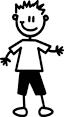 הדס גזולהדס עם מעט ענביםהדס עם מעט ענביםהדס עם ענבים רביםהדס יבשהדס עם מעט עליםהדס של עיר הנידחתהדס של אשרההדס של אשרההדס שקצהו העליון חתוך